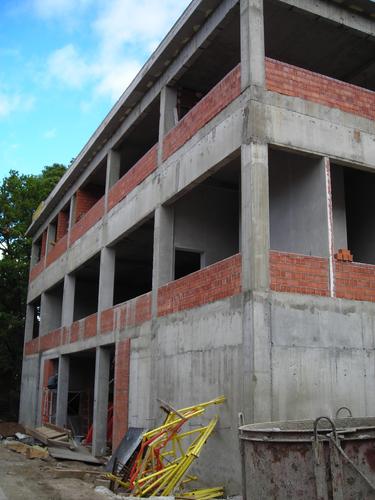 Бусырев Денис ВадимовичМужчина, 44 года, родился 16 января 1973Санкт-Петербург, готов к переезду (Санкт-Петербург), готов к командировкам+7 960 2623004 (с 09.00 до 23.00)+7 812 2749177 (с09.00-до-23.00)denisdusirew.73@mail.ru — предпочитаемый способ связиdenisdusirew.73@mail.ru nemik73@yandex.ruСАЙТ: http://denisdusirew73.wixsite.com/mysiteАрхитектор, Ведущий/архитектор. Зарплата - по договорённостиСтроительство, недвижимостьСтроительствоЖильеПроектирование, АрхитектураЗанятость: полная занятость, частичная занятость, проектная работаГрафик работы: полный день, гибкий график, удаленная работаОпыт работы 22 годаИюль 2016 — по настоящее время1 год 1 месяц(Работа по "совместительству", удалённо, фриланс,сотрудничество) ( с 12.07.16 г. по НАСТОЯЩЕЕ время 2016.г. ) в Архит. Мастерской А.П.Кима., Работа над арх.проект. Ф-ы: "СИВА" Офис торгов.сети "Лента"Санкт-Петербург, сim@mail.ru(Раб. по "совместительству", удалённо, фриланс) (с 12.07.16 по НАСТОЯЩЕЕ время. 2016.) Ведущий архитектор.(Раб. по "совместительству", удалённо, фриланс)
(с 12.07.16 по НАСТОЯЩЕЕ время. 2016.)


1. Выполнение, участие в "частных" дизайн-проектах. (Перепланировка квартир, обмеры, Чертежи обмеров, Чертежи Планировок квартир, варианты заказчику) - в Архит. мастерской: А.П. Кима, 

2. Работа над архитектурным АР проектом Ф-ы: "СИВА" Офис торгов.сети "Лента". в. С-Пб. Ул. Савушкина 119. (Листы разделов: АР, РД, РП, корректировка)Июнь 2016 — июль 20162 месяца(Раб. по "совместительству", удалённо, фриланс) (с 07.06.16 по 05.07.16.) в: OOO Архит.маст. ШолоховаСанкт-Петербург, cholochow.com(Раб. по "совместительству", удалённо, фриланс) (с 07.06.16 по 05.07.16.) Ведущий архитектор(Раб. по "совместительству", удалённо, фриланс)
(с 07.06.16 по 05.07.16.)
Выполнение стадий проекта ПП, П, АР. Разработка ГП. Подготовка проекта ГП для согласования с заказчиком. Выполнение отдельных разделов стадии проекта - ПЗУ, АР, РП, РД, ПП, П. Стадия проекта: Р ( Реконструкция внутреннего двора ТЮЗ(а), Замена гидроизоляции покрытия двора, решения водоотведения, Узлы, Сечения )Февраль 2016 — июнь 20165 месяцев(Работа по "совместительству", удалённо, фриланс,сотрудничество) ( с 22.02.16 по 03.06.16 ) в Архит. Мастерской А.П.КимаСанкт-Петербург, сim@mail.ruСтроительство, недвижимость, эксплуатация, проектирование... Показать ещеВедущий архитектор(Раб. по "совместительству", удалённо, фриланс)
( с 22.02.16 по 03.06.16 )

Выполнение, участие в "частных" дизайн-проектах. (Перепланировка квартир, обмеры, Чертежи обмеров, Чертежи Планировок квартир, варианты заказчику)Декабрь 2015 — февраль 20163 месяцаOOO "ЭНСИ Проект" ( с 07.12.15 по 20.02.16.)Санкт-Петербург, enciproekt.ruВедущий архитекторРазработка стадий проекта П, согласования стадии П с заказчиком. Выпуск стадии П в экспертизу. Разработка рабочей документации (Стадия Р, РП, РД, АР) проекта. Проект- "Реконструкция РТС "Северная" (2-ая очередь) г. КалининградАпрель 2015 — декабрь 20159 месяцев(Работа по "совместительству", удалённо, фриланс,сотрудничество) ( с 16.04.15 г. по 03.12.15 г. ) в Архит. Мастерской А.П.Кима.Санкт-Петербург, сim@mail.ruСтроительство, недвижимость, эксплуатация, проектирование... Показать ещеВедущий архитектор(Раб. по "совместительству", удалённо, фриланс)
(с 16.04.15 по 03.12.15.)

Выполнение, участие в "частных" дизайн-проектах. (Перепланировка квартир, обмеры, Чертежи обмеров, Чертежи Планировок квартир, варианты заказчику)Январь 2015 — апрель 20154 месяцаООО "Миро-Групп" ( с 19.01.15 по 14.04.15 )Санкт-Петербург, mirogrupp.ruСтроительство, недвижимость, эксплуатация, проектирование... Показать ещеведущий архитекторПроектироване проекта стадии П, на сдачу в экспертизу. Реконструкция-реставрация "Архангельской гимназии" на бер. р.Старая Двина. г. Архангельск. ( Памятник архитектуры 19. в.). Выполнение проекта реконструкции гимназии - на стадию экспериза. (Стад.-"П") Получение и снятия замечаний из экспертизы. Работа со всеми смежными разделами данного проекта: ОВ, ВК, Конструкт. (КЖ, КМ), Выполнение в проекте документации с решениями по разрезам здания, фасадные решения, решение узлов, работа со смежными разделами ОВ, ВК, конструктивные решения разделов КЖ, КМ, увязка их с проектом с разделом АР.Февраль 2006 — июль 20148 лет 6 месяцевOOO "АБ-АМ" "ИНТАРСИЯ"Санкт-Петербург, intarsia@mail.ruСтроительство, недвижимость, эксплуатация, проектирование... Показать ещеВедущий архитекторВедение обекта от стадии ПП до стадии Р, РП, Выполнение рабочей документации. Выпуск документации на стройку. Реконструкция Молодежного театра на Фонтанки., в С-Пб. адресс: Наб.р.Фонтанки 17., Реконструкция-Суворовского училищеа (КРАК) в С-ПБ уг. Московского пр.и наб. рек. Фонтанки. Выполнение стадий "П" "АР" "РП" - "7-и КОТТЕДЖЕЙ" для проживания 2-х отрядов отдыхающ. школьников в Спорт лагере "Зеркальный" пос. Зеркальный. лен. Обл. Зеленогорск. Выполнение работ стадии АР, РП, РД проекта Резиденции на Каменном острове в С-Пб, ФОК в Лен.обл. пос.Зеркальный. Стадия П, проекта реконструкции резиденции на Каменном острове в С-Пб, Кухонный корпус, Решение узлов, Сечения, Разрезы. Выпуск проекта на экспертизу. Авторский надзор на объектах- пос.Зеркальный "Коттеджи", "Молодежный Театр на Фонтанке 118", Реконструкция ГША Здание Эрмитажа 2-ая очередь стр-ва", Участие в проекте на Стадии: АР. "Военно Морского Музея" (ВМА) в С-Пб. Площадь труда. Конкурсный проект, стадия ПП "Реконструкция бывшего здания Железнодорожного Музея под гостиницу в С-Пб Лиговский пр. 34, Рабочий проект, Стадия АР, РП,- "Реконструкция кухонного корпуса летней резиденции на Каменном острове" ГАП- Макарова К.В. (выполнение планов АР, узлов, сечений, разрезов.)Сентябрь 1999 — март 20007 месяцевАрхитектурная мастерская С.Г.Новикова.Санкт-Петербург, Ptamnovikov.ruСтроительство, недвижимость, эксплуатация, проектирование... Показать ещеАрхитекторархитектурное проектирование Стадий проекта П, АР, РД. Обектов- Жилой комплекс в С-ПБ. Беренга 18,(цветовое решение фасадов комплекса, стилистическое решение, завершение башенной части комплекса, развертки). Конкурсный проект: Стадия ПП, Планировочные решения (ПЗУ) концепции квартала на ст.м. Старая Деревня. Участок территории у Крестовского остр. наб. р. Малая Невка. в С-Пб.Май 1989 — сентябрь 199910 лет 5 месяцев"ПромСтройПроект"Санкт-Петербург, рromstroiproect.comСтроительство, недвижимость, эксплуатация, проектирование... Показать ещеАрхитекторПроектирование пром зданий (заводы, ангары, лесопилки), офисов в С-Пб на ВО в С-Пб, СТО. Стадии проекта АР, Р, РД, РП. Реконструкция фасадов "Здания ВИТУ Военное училище в С-Пб. на Захарьевской ул. Выполнение проектов стадии: АР, РП, РД. Участие в конкурсном проекте на дизайнерское, архитектурное, планировочное решение - реконструкцию помещений и залов обеденных столовой здания- "ПРОМСТРОЙПРОЕКТА". (1-ая премия по решению комиссии)Ключевые навыкисоздание, проектирование, разработка узлов в стадии АР, РД, П(на стадию согласования в экспертизу) Разработка стадий проекта, проектирования общественных зданий, реконструкция общественных зданий Adobe Photoshop CorelDRAW Архитектура AutoCADОбо мнеИсполнительность, пунктуальность, старательность, усидчивость, целеустремлённость. 

Поиск работы - на должн. архитектор., ведущ./архитектор
Бусырев Денис Вадимович. С-Пб. 42г. Окончил СПБГАСУ(ЛИСИ)-98г. Кафедру объёмного проектирования. Архитектор. Общий стаж раб. в специальн. - архит. обществ. зданий-17 лет. Общий стаж в реконструкц. обществ. зданий-8 лет. С 2006 г.- ведущий архит. Значимые объект.-постройки: Реконструкция Молодёжного театра на Фонтанке. 118., Коттеджи в пос.Зеркальный.Лен.обл. Реконструкция Гос.Эрмитажа.Здания Генералн.Штаба. Дворцовая площ. 2-ая очередь строит., Реконструкция Суворовского Училища (КРАК)в С-Пб Московск. пр.-наб.р. Фонтанки. Выставочный павильон Мерседес (СТО) Витебский 17. в С-Пб.
Резюме опубликовано на сайтах: Superjob hh Работа.ру Job . Зарплата - договорная


тел. для связи: 8-965-798-94-32
С уважением
Denis Busirew
denisdusirew.73@mail.ru Сайт: http://denisdusirew73.wixsite.com/mysiteРекомендацииООО "АБ-АМ-ИНТАРСИЯ"Миронов. Александр Николаевич (ГАП, Рук., мастерской) Портфолио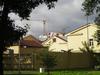 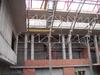 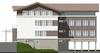 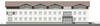 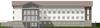 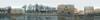 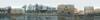 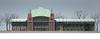 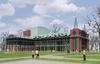 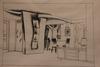 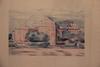 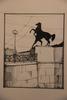 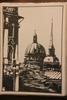 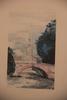 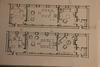 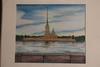 Высшее образование1998Санкт-Петербургский государственный архитектурно-строительный университет, Санкт-ПетербургАрхитектурный факультет, Архитектура (Кафедра объёмного проектирования) мастерская Ю.Д. Брусникина1992ЛРУ-86 (Ленинградское Реставрационное Училище)Реставратор, Реставратор декоративных штукатурок и лепных изделийЗнание языковРусский — роднойНемецкий — базовые знанияФранцузский — базовые знанияПовышение квалификации, курсы1992СПБ. ЛРУ-86. (техникум.) Реставратор., декоративных штукатурок и лепных изделий(техникум) ЛРУ-86, РеставраторТесты, экзамены2007Курс. подтверждения. квалификацииСПБГАСу, объёмное проектированиеГражданство, время в пути до работыГражданство: РоссияРазрешение на работу: РоссияЖелательное время в пути до работы: не более полутора часов